SHRI H N SHUKLA NURSING INSTITUTE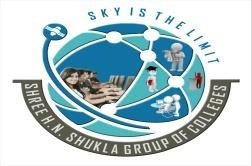 Affiliated By Saurashtra University, Permitted By I.N.C. & G.N.C. And Recognized By G.O.G.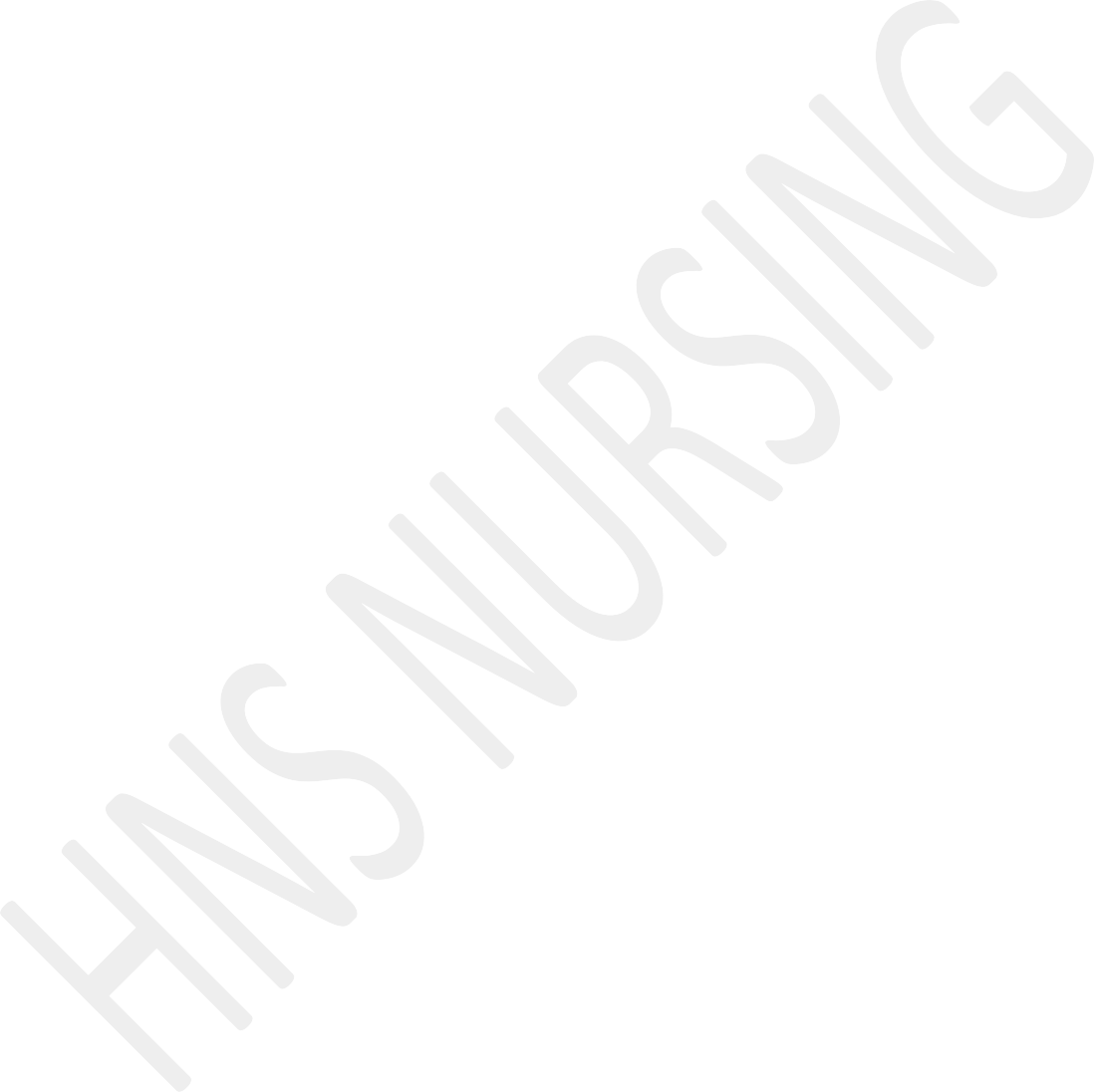 Shree H. N. Shukla College Campus, B/H. Marketing Yard, Nr. Lalpari Lake, Rajkot -360003 E-mail :- HNSNURSING@GMAIL.COM	Web. :- www.hnsgroupofcollege.orgSOCIOLOGYBATCH	: F.Y. GNMT0TAL HOURS : 20 Hrs	.CENTRAL OBJECTIVES:This course is designed to help student gain an understanding of sociology in the context of its relevance to nursing practice..UNIT/Total hoursLEARNING OBJECTIVECONTENTTEACHINGLEARNING ACTIVITYA.V. AIDSEVALUATIONI (2)Describe the nature, scope & contentof sociology and its importance in nursingIntroductionDefinition and scope of sociologyIts relationship with other social sciencesUses of sociology for nurses.Lecture cum discussionGroup DiscussionBlack boardChartsShort answer questionShort answer question and objective type questionEvaluation of Group DiscussionII(2)Describe the influence of the environment on individualdevelopment and the rights and responsibilities of the individual in the societyIndividualReview of human growth and developmentThe socialization processEffect of environment on human growthand developmentRights and responsibilities of the individual in a democratic society.Lecture cum discussionExplain with use Different Skeletal.Lecture cum discussionLecture cum discussionTransparencySkeletal and torso.Black board.Short answer questionShort answer questionIII(4)Describe the concept of family as a social unitThe FamilyDefinition, characteristics and types offamily.Family cycle and basic needs of familyImportance of interdependence of familymembers.Important functions of family and theirproblems.Types of Marriage, medical and sociologyPower point presentationDemonstrate Muscular movement.Lecture cum discussionLecture cum discussionLCDDemonstrate Muscular movementBlack boardEssay type questionShort answer questionobjective type questionEssay type questionaspects of marriage.V(4)Describe the culture and characteristics of communityThe Communitya) CommunityDefinition and typesRural and urbanb) Culture and characteristicsLecture come discussionExplain with use of Specimen.Power point presentationLecture come discussionTransparencyBrain, Spinal cord , cranial nerves , spinal nerves.LCDBlack boardShort answer questionobjective type questionEssay type questionShort answer question